Beef and Broccoli Stir-FryIngredientslean beef, bite size pieces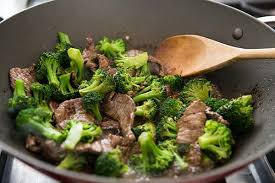 30ml hoisin sauce2 cloved garlic15ml minced ginger root125ml orange juice45ml soya sauce10ml corn starch15ml vegetable oilbroccoli, roughly choppedgreen onionMethod:Cut beef into thin strips.In a large bowl, toss beef strips with hoisin sauce, garlic and ginger. Let marinade at room temperature for 15 minutes.In a liquid measure, combine orange juice, soya sauce and cornstarch.Chop broccoli into large bite size pieces.Before proceeding to the next step, make sure all ingredients are prepared and ready to add.In a wok or large skillet, heat oil over high heat; cook beef, stirring, for 2 minutes or until no longer pink. Add broccoli and soya sauce mixture to skillet; reduce to medium heat.Cover and cook for 2-3 minutes or until broccoli is tender-crisp.Add green onions.Cook, stirring for 1 minutes or until heated through.